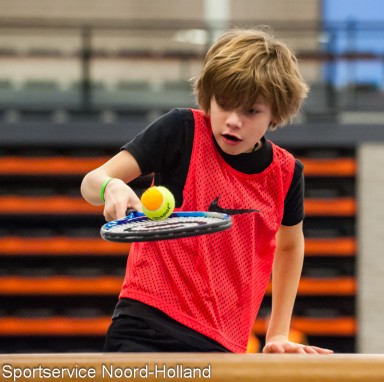 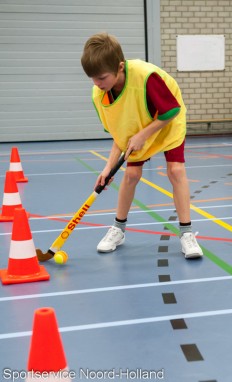 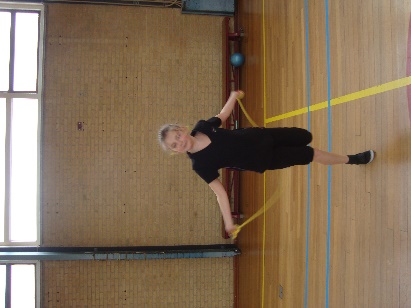 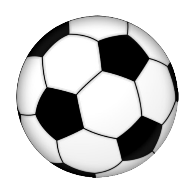 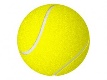 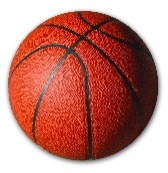 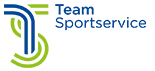 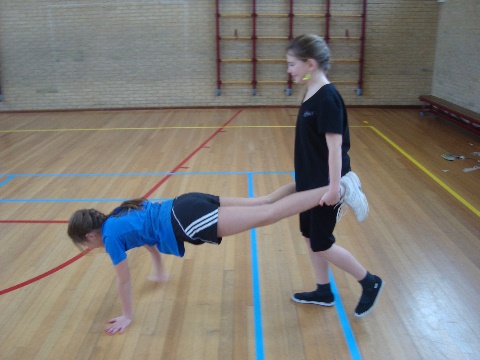 Beste ouder(s) en/of verzorger(s),Gym- Extra Bij deze ontvangt u het aanmeldingsformulier van Gym- Extra in Heemskerk. Het strookje kunt u inleveren bij Team Sportservice Kennemerland adres: Merel 395a 1965GN Heemskerk of mailen naar: ckoops@teamsportservice.nl . Na aanmelding krijgt u per mail te horen wanneer uw kind kan starten. In het kort:Wat			: Gym- Extra lessenWaar			: Gymzaal aan de Stijkelstraat 2a in HeemskerkWanneer	: Elke woensdagmiddag (m.u.v. schoolvakanties)Voor wie		: Kinderen uit groep 1 t/m 6, die in Heemskerk wonen of op school zitten.Tijd			: 13.45 - 14.30 uur 	groep 1/2
			: 14:30 - 15:15 uur	groep 3/4			: 15:15 - 16:00 uur 	groep 5/6Kosten			: GratisWie			: Vakleerkracht gymnastiek met specialisme motorisch remedial teaching"------------------------------------------------------------------------------------------------------------------------INSCHRIJFFORMULIER Gym-Extra lessenNaam		:………………………………………………………………………………………………Geboortedatum:……………………………………………………………………………………………….

Naam school	: ………………………………………………………………………………………………

Groep		:………………. Leerkracht:…………………………………………………………..............

Tel.nr. ouders/verzorgers: 0251- ……………………Mobiele nr.: 06 - ………………………………………
E-mailadres ouders/verzorgers:……………………………………………………………………………..Reden van deelname:………………………………………………………….............................................Informatie ontvangen via (omcirkel wat van toepassing is):SchoolMedia (krant, website)FysiotherapieAnders nl…………………………………………………………………………………………….Naam en Handtekening ouders: 